АКТобщественной проверкина основании плана работы Общественной палаты г.о. Королев, 
в рамках проведения системного и комплексного общественного контроля, 
проведен осмотр – благоустройства дворов, наличия тротуаров, обслуживание газонов, наличия парковочных карманов по адресу: по ул.Коммунальная, д.12 и д.13Сроки проведения общественного контроля: 10.06.2019г.Основания для проведения общественной проверки: по обращениям граждан; план работы комиссииФорма общественного контроля: мониторингПредмет общественной проверки - благоустройство дворов, наличие тротуаров, обслуживание газонов, наличие парковочных карманов по адресу: по ул.Коммунальная, д.12 и д.13.Состав группы общественного контроля:Члены комиссии «по ЖКХ, капитальному ремонту, контролю за качеством работы управляющих компаний, архитектуре, архитектурному облику городов, благоустройству территорий, дорожному хозяйству и транспорту» Общественной палаты г.о.Королев: 1. Серый Валерий Викторович, - председатель комиссии2. Белозерова Маргарита Нурлаяновна – заместитель председателя комиссии.3. Журавлев Николай Николаевич – член комиссии4. Джобава Зураб Вахтангович – консультант-экспертГруппа общественного контроля провела визуальный осмотр - благоустройство дворов, наличие тротуаров, обслуживание газонов, наличие парковочных карманов по адресу: по ул.Коммунальная, д.12 и д.13.Осмотр показал: Транспортные средства паркуются во дворах на газонах.Газоны вокруг домов частично отсыпаны щебенкой, не озеленяются, не благоустроены, не поливаются.Отсутствуют парковочные карманы, которые можно создать в газонах, в тех местах, в которых паркуются т/с на сегодняшний день.Газоны, по которому жители данного жилого квартала и транзитный поток пешеходов движется в сторону остановки на ул.Коммунальной (напротив ТЦ «Глобус») не благоустроены и в нем не созданы тротуары для прохода к остановке.К дому ул.Коммунальная, д.13 вплотную примыкает разрушающаяся 1-но этажная  кирпичная постройка, заросшая вокруг и на крыше кустарником и невысокими деревьями.Отсутствует детская площадка.Группа общественного контроля рекомендует Администрации г.о.Королев поручить ответственным организациям, обслуживающим данную территорию, с учётом большого транзитного потока жителей  в направлении ТЦ "Глобус" мимо данной дворовой территории, сформировать и обустроить данный двор в удобной планировке и для транзитных пешеходов, и с учетом мнения жителей домов №12 и 13, а также благоустроить газоны,  создать тротуары и парковочные карманы в соответствии со СНиП.Общественная палата г.о.Королев:- направит настоящий акт с данными рекомендациями в Администрацию г.о.Королев;- направит данные рекомендации на профильную рабочую группу Координационного совета г.о.Королев для рассмотрения итогов выполнения данных рекомендаций и проведет повторный мониторинг данной территории.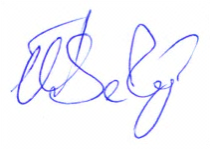 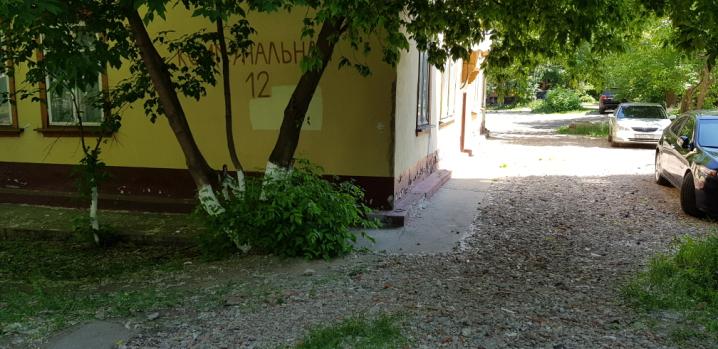 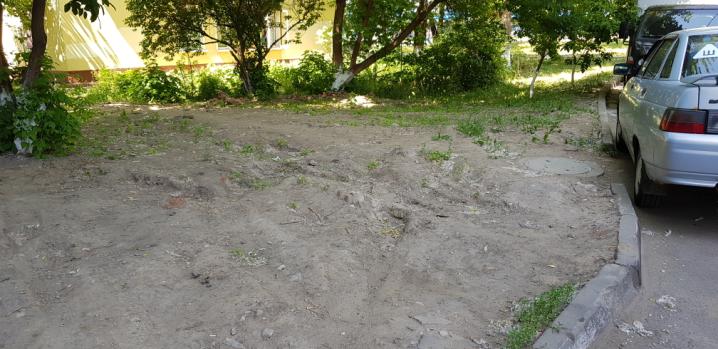 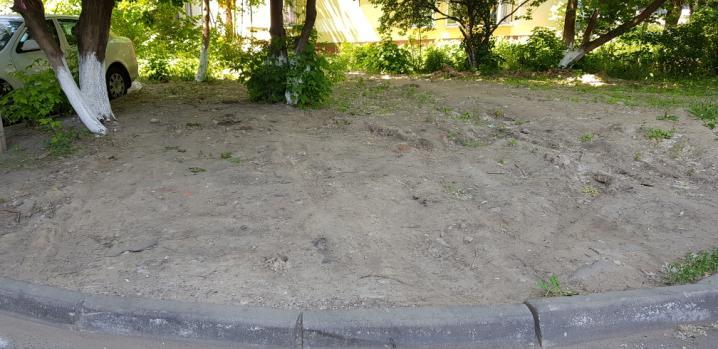 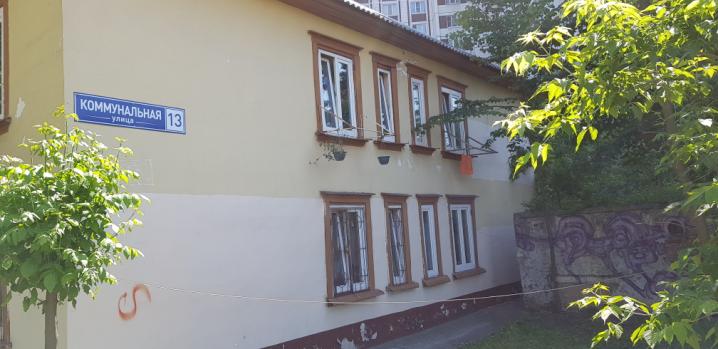 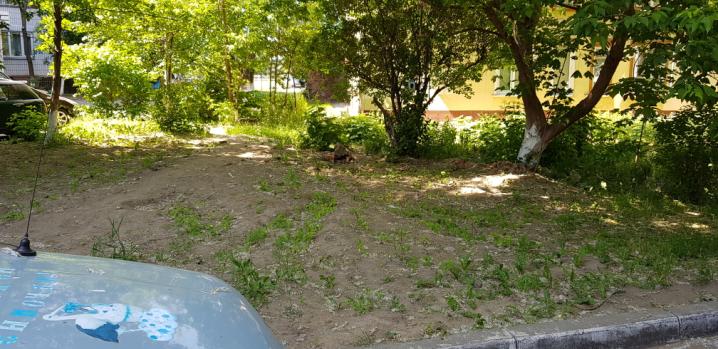 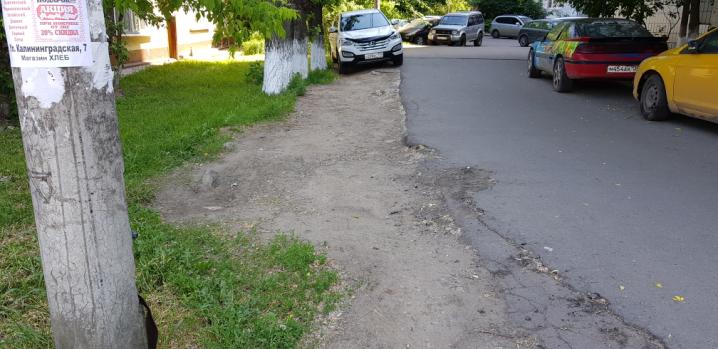 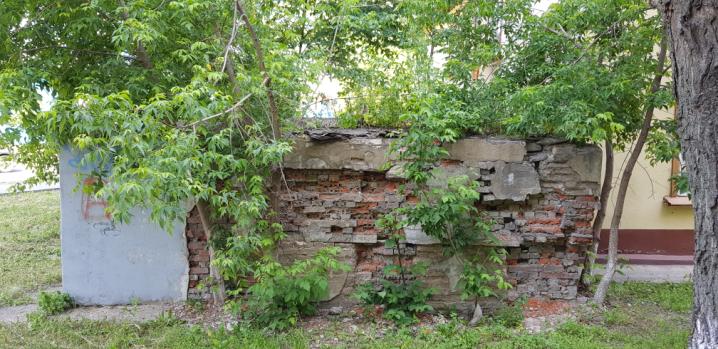 Газоны, по которым жители жилого квартала и транзитный поток пешеходов движется в сторону остановки на ул.Коммунальной (напротив ТЦ «Глобус»)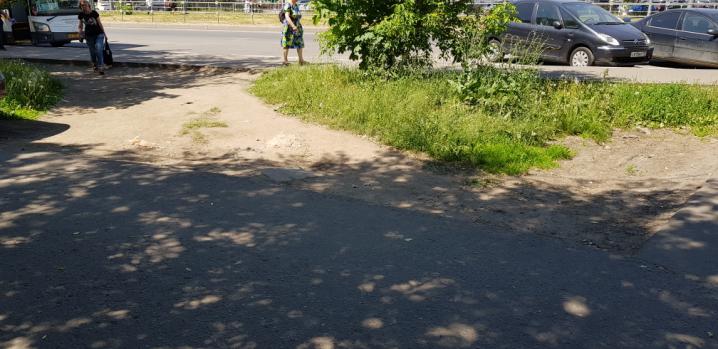 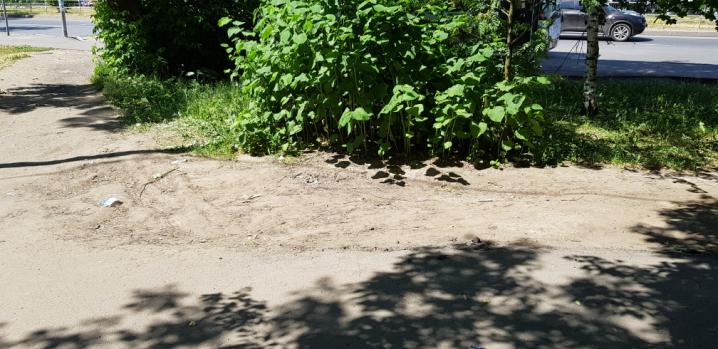 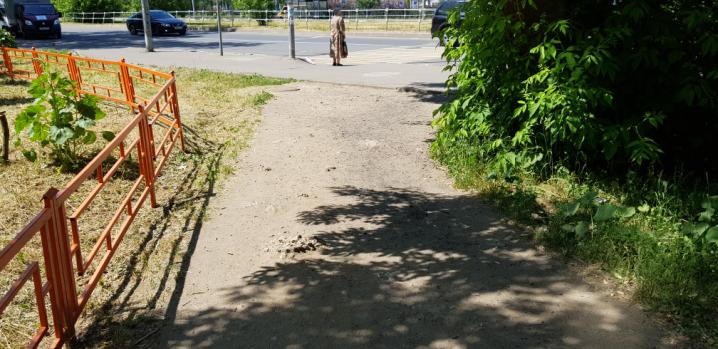 «УТВЕРЖДЕНО»Решением Совета Общественной палаты г.о. Королев Московской областиот 18.06.2019 протокол № 13Председатель комиссии «по ЖКХ, капитальному ремонту, контролю за качеством работы управляющих компаний, архитектуре, архитектурному облику городов, благоустройству территорий, дорожному хозяйству и транспорту» Общественной палаты г.о.КоролевВ.В.Серый